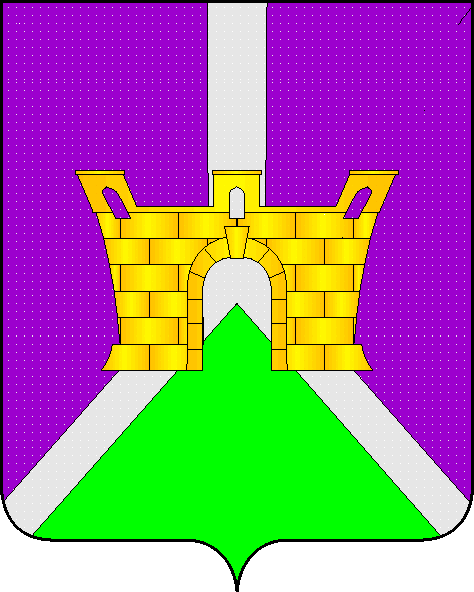 Совет Восточного сельского поселенияУсть-Лабинского районаР Е Ш Е Н И Е20  января   2021 года				           	                               №  1ст. Восточная 						                      Протокол  №  23О  подведении  итогов конкурса на звание  «Лучший орган территориального  общественного  самоуправления» Восточного сельского поселения  Усть-Лабинского районаВо  исполнении  постановления Законодательного Собрания  Краснодарского края  от 28 февраля  2007 года  № 2936-П  «О краевом  конкурсе  на звание «Лучший  орган  территориального  общественного  самоуправления», при подведении итогов  конкурса  на звание «Лучший орган  территориального  общественного самоуправления»  , Совет  Восточного сельского поселения  Усть-Лабинского района ,  решил:1.Признать  победителем  конкурса  на звание «Лучший  орган  территориального общественного  самоуправления в Восточном сельском поселении Усть-Лабинского района» -  Мартынову Любовь  Петровну  .2.Общему отделу администрации Восточного сельского поселения Усть-Лабинского района (Лопатина) обнародовать настоящее решение.3.Контроль за исполнением настоящего решения возложить на главу Восточного сельского поселения Усть-Лабинского района  А.П.Белозуб.4.Настоящее решение вступает в силу со дня его подписания.Глава Восточного сельского  поселения Усть-Лабинского района                                                                 А. П. Белозуб 